                        	  Приложение к приказу № 19 от 10.01.2020                       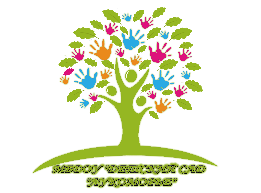                        Политика в области охраны труда                              в МБДОУ «Детский сад «Лукоморье»направлена на обеспечение оптимальных условий пребывания всех участников воспитательно – образовательного процесса, а детском саду, создание безопасных условий труда.                  Цель:Достижении и обеспечении такого уровня охраны труда, при котором риск возникновения детского и производственного травматизма, профзаболеваний будет сведен к минимуму Предотвращение производственного травматизма и профессиональных заболеваний;Задачи:стремление к соответствию деятельности Учреждения требованиям российского законодательства, стандартов и правил в области охраны труда и здоровья;внедрение и совершенствование системы управления охраной труда с учетом Типового положения о системе управления охраной труда, утвержденного приказом Минтруда России от 19.08.2016 №438н;ведение деятельности таким образом, чтобы неотъемлемую ее часть составляли вопросы охраны жизни и здоровья, обеспечение безопасных условий труда и образовательного процесса;эффективное применение и использование здоровьесберегающих образовательных технологий    Обязательства:осуществлять производственную деятельность в соответствии с требованиями федерального, регионального и местного законодательства в области охраны труда, требования отраслевых стандартов и норм; постоянно улучшать систему управления охраной труда, позволяющую минимизировать риски нанесения вреда здоровью обучающихся и работников;осуществлять анализ состояния охраны труда в подведомственных учреждениях. Разработку и реализацию мер по снижению производственных рисков;осуществлять привлечение всех членов коллектива к активному участию в мероприятиях по охране труда, здоровьесбережению, профилактике травматизма, обеспечению образовательного процесса и внедрение мер мотивация этого участия;осуществлять контроль за обучением сотрудников по вопросам охраны труда;содействовать общественному контролю за соблюдением прав и законных интересов работников в области охраны труда;обеспечивать надлежащий контроль по совершенствованию производственных процессов в Учреждении, применению оборудования и технологий, обеспечивающих безопасность трудапересматривать, корректировать и совершенствовать, по мере необходимости Политику в области охраны труда.	Применение безопасных приемов труда, осторожность и внимательность по отношению к себе и другим сотрудникам должно быть неотъемлемым и являться частью деятельности всех сотрудников МБДОУ «Детский сад «Лукоморье».